С целью формирования у учащихся патриотического сознания и активной жизненной позиции активистами РДШ «Новое поколение» провели конкурс рисунков «Моя Родина – Россия!» среди 3х-4х классов.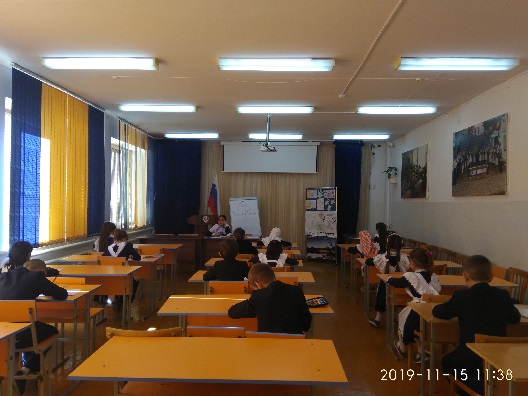 В актовом зале ДГ учащиеся 3х-4х классов нарисовали рисунки на заданную тему. Все работы соответствовали теме, отражали роль и применение и значение государственных символов в жизни страны и каждого человека. По итогам конкурса:                          3 класс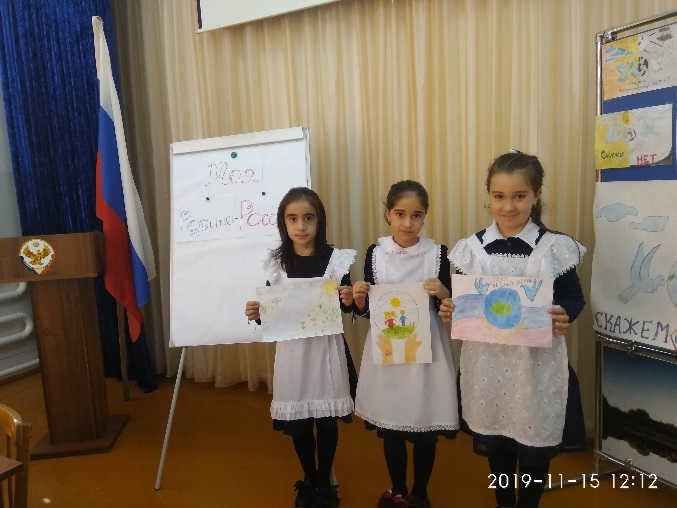 1 место – Юсупова Фатима 3 «а» класс2 место – Абдулсамадова Хадижат 3 «б» класс                 Джигараева  3 «а» класс3 место – Салимханова Наиля 3 «в» класс                Улубиева Хадижат  3 «а» класс                                   4 класс1 место – Магомедова Субайбат 4 «б», Назаева Аминат 4 «б» класс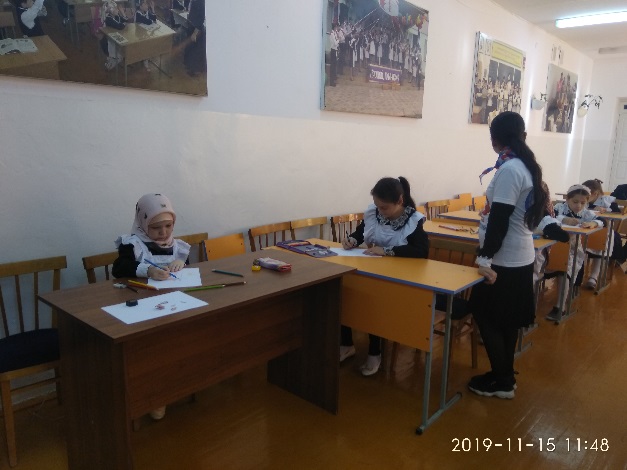 2 место – Абдубасиров Магомедрасул 4 «б» класс3 место – Иманшапиева Хадижат 4 «а» классВыводы: почти все работы были выполнены по критериям конкурса.Рекомендуем участникам конкурса в дальнейшем использовать разные техники рисования при выполнении конкурсных работ, а также оформлять рисунки в рамки, что соответственно делает их эстетический вид и более интереснее.